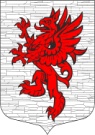 СОВЕТ ДЕПУТАТОВМУНИЦИПАЛЬНОГО ОБРАЗОВАНИЯЛОПУХИНСКОЕ СЕЛЬСКОЕ ПОСЕЛЕНИЕМО ЛОМОНОСОВСКИЙ МУНИЦИПАЛЬНЫЙ РАЙОНЛЕНИНГРАДСКОЙ ОБЛАСТИтретий созыв3 декабря  2015года                                                                         д. ЛопухинкаРЕШЕНИЕ № 99 «О внесении изменений в решение совета депутатов МО Лопухинское сельское поселение от 14.11.2013 года № 16 «О правовом регулировании муниципальных казенных учреждений физической культуры, спорта и молодежной политики, финансируемых из бюджета муниципального образования Лопухинское сельское поселение на 2014 г.»	В соответствии с частью 2 пункта 2 приложения 3 Положения об оплате труда работников муниципальных казенных учреждений, финансируемых из бюджета муниципального образования Лопухинское сельское поселение совет депутатов решил:Внести в решение совета депутатов МО Лопухинское сельское поселение от 14.11.2013 года № 16 «О правовом регулировании муниципальных казенных учреждений физической культуры, спорта и молодежной политики, финансируемых из бюджета муниципального образования Лопухинское сельское поселение на 2014 г.» следующие изменения и дополнения:Приложение 4 к решению:  Расчетная величина для определения должностного оклада работникам муниципальных учреждений, финансируемых из бюджета МО Лопухинское сельское поселение с 01.01.2016 года.2.  Настоящее Решение  разместить (обнародовать) на официальном сайте МО Лопухинское сельское поселение в информационно-телекомуникационной сети Интернет по адресу «лопухинское-адм.рф».3. Настоящее решение вступает в силу с момента его опубликования (обнародования).4  Контроль за выполнением настоящего Решения возложить на главу местной администрации.Заместитель председателя Совета депутатовмуниципального образования  Лопухинское СП                           З.И. РусановаПриложение 4К Решению № 16 от 14 ноября 2013 г. «О правовом регулировании муниципальных казенных учреждений физической культуры, спорта и молодежной политики, финансируемых из бюджета муниципального образования Лопухинское сельское поселение на 2014 г.»Расчетная величина для определения должностного оклада работникам муниципальных учреждений, финансируемых из бюджета МО Лопухинское сельское поселение с 01 января 2016 годаНаименования показателяСумма в рубляхРазмер расчетной величины для определения должностного оклада7800,00